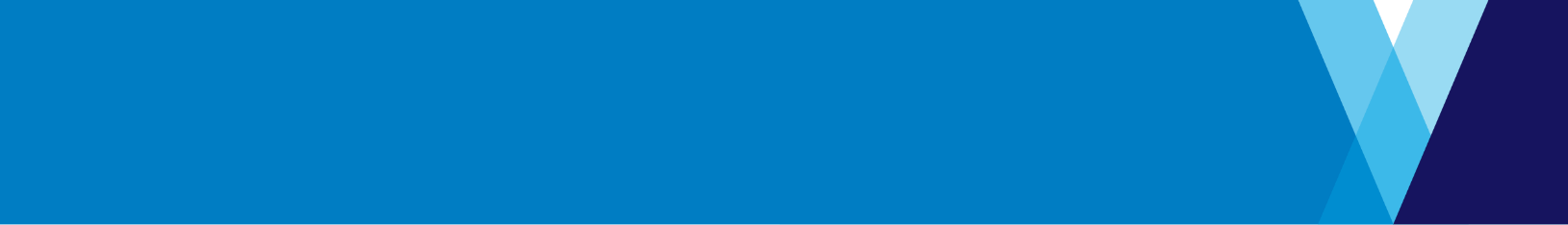 Item 1. WelcomeChair welcomed attendees, with apologies recorded.Previous minutes approved, with minor corrections.Item 2. Previous minutes and actions Discussion of Action 19.1 (transport access to precinct) Chair noted he had raised with G21 Alliance and planned to follow up further. Closure of Action 19.4 (Lara Chamber of Commerce video) following distribution. All other actions noted for discussion during the Corrections Victoria update. Item 3. Construction updateJohn Angelovski (Project Director, John Holland) presented aerial footage showing recent work undertaken at Chisholm Road and noted that there are currently over 1400 workers on site with the project now in peak construction phase. Discussion between Lance Sleeman (Project Director, CSBA) and Corinne Cadilhac (Deputy Secretary, Justice Infrastructure and CEO of the Community Safety Building Authority) on progress on site. JA noted that moving forward energisation of buildings, landscaping and external works are a key focus for construction, with exterior roofing on most buildings now completed. JA noted that environmental permits have been secured for the upgrade of Geelong-Bacchus Marsh road for access into the new facility, with construction set to begin in coming months. Discussion between JA, CC and LS regarding John Holland’s response to evolving COVID restrictions, the benefits of the project being located regionally, and the opportunities provided to local workers in Lara, Geelong and surrounding areas through the project. Discussion between JA, Alex Wigmore (Senior Project Manager, CSBA) and Barry White (Community Member) regarding water management during construction. AW noted that the permanent storm water design is for stormwater to be either held on site in infiltration basins or dispersed of properly as agreed through environmental permits granted by the City of Greater Geelong, adding that CSBA Environmental Team are aware of water discharge which may flow towards Hovells Creek during periods of heavy rainfall during construction.AW presented photos of internal progress made across site.Item 4. Corrections Victoria updateAndrew Reaper (Assistant Commissioner Custodial Services, Corrections Victoria) advised the CAG that ‘Western Plains Correctional Centre’ has been chosen by the Minister as the name for the facility following feedback from the CAG. AR noted that the project will  start to be referred to by its new name noting that it will take some time to transition from Chisholm Road Prison project that we have all become familiar with.Closure Action 19.2 (naming suggestions) following Ministerial approval. Closure Action 19.3 (background of Chisholm Road). AR noted that road most likely refers to previous landowner Stanley Chisholm who owned land and farmed in the area in the mid-20th century. Discussion between AR and Anthony Aitken (Councillor, City of Greater Geelong) regarding Taronga Western Plains Zoo in New South Wales and potential nicknaming of the facility. AR noted that CV accepts that this may be an issue but that it is not uncommon that prisons receive a less than favorable nickname, especially amongst the prisoners. It will be important to continually reaffirm connection to land in future communications.Marlene Morison, (General Manager, Chisholm Road Prison) shared presentation with CAG including 3D flythrough of the completed facility followed by a presentation on the prisons operational model. MM noted the prison workforce will be multi-disciplinary, diverse, and professionally trained with safety and rehabilitation as critical measures of success, adding that innovative technology will be used to strengthen security and rehabilitate prisoners through functions such as in-cell education. Health care facilities on site will ensure the physical and mental health on inmates is managed well. MM noted the facility has been designed to be a ‘working prison’ which will allow prisoners to learn skills in fields such as preparation of frozen foods, metal design and warehousing, storing, and picking.  MM noted that CV will work with a variety of organisations as part of an inclusive recruitment strategy to fulfill the prison’s needs. Item 5. Community Feedback Group discussion between Marylyn Pettit (community member), Barry White (community member), and Alex Wigmore, (Senior Project Manager, CSBA) regarding colour scheme of the Barwon Prison extension. MP highlighted importance of ensuring that new infrastructure built within the Precinct is not aesthetically intrusive on the landscape. MP added that landscaping works taking place at the Barwon Prison Precinct have been managed well. Discussion with Andrew Reaper (Assistant Commissioner Custodial Services, Corrections Victoria) regarding greening of the Precinct and seedlings grown in prison nurseries recently planted in the area. Action 20.2 DJCS to refer the query on the exterior colour of HM Barwon Prison gatehouse to the responsible project. AW and AR to action.Item 6. Other businessClosure of Action 19.1 (transport access to precinct) Chair noted that he was able to send a follow-up email to G21 during the meeting.Item 7. Meeting close Meeting finished at 5:04 PM. Next meeting scheduled for Wednesday 13 October.Meeting title:Community Advisory GroupNo:No:20Date:Wednesday 18 August 2021Time: 4pm to 5.04pm4pm to 5.04pmLocation:OnlineOnlineOnlineOnlineAttendeesAttendeesAttendeesAttendeesAttendeesCommunity Advisory Group members: Justin Giddings (Chair), Corrina Eccles (Wadawurrung representative), Barry White (community member), Anthony Aitken (Councillor, City of Greater Geelong), Marylyn Pettit (community member), David Withington (community member), Andrew Reaper (Assistant Commissioner Custodial Services, Corrections Victoria), Michelle Wood (Executive Director, Barwon South West Region), Corinne Cadilhac (Deputy Secretary, Justice Infrastructure and CEO of the Community Safety Building Authority)Other attendees: Lance Sleeman (Project Director, CSBA), John Angelovski (Project Director, John Holland), Michael Sloan (Senior Adviser, Project Communication, DJCS), Alex Wigmore, (Senior Project Manager, CSBA), Marlene Morison, (General Manager, Chisholm Road Prison), Melissa Raby (Social Procurement Manager, JHG), Nick Harley (Adviser, Project Communication, DJCS)Apologies: Kylie Grzybek (Deputy Chair, Councillor City of Geelong), Leigh Bartlett (community member), John Brne (community member)Community Advisory Group members: Justin Giddings (Chair), Corrina Eccles (Wadawurrung representative), Barry White (community member), Anthony Aitken (Councillor, City of Greater Geelong), Marylyn Pettit (community member), David Withington (community member), Andrew Reaper (Assistant Commissioner Custodial Services, Corrections Victoria), Michelle Wood (Executive Director, Barwon South West Region), Corinne Cadilhac (Deputy Secretary, Justice Infrastructure and CEO of the Community Safety Building Authority)Other attendees: Lance Sleeman (Project Director, CSBA), John Angelovski (Project Director, John Holland), Michael Sloan (Senior Adviser, Project Communication, DJCS), Alex Wigmore, (Senior Project Manager, CSBA), Marlene Morison, (General Manager, Chisholm Road Prison), Melissa Raby (Social Procurement Manager, JHG), Nick Harley (Adviser, Project Communication, DJCS)Apologies: Kylie Grzybek (Deputy Chair, Councillor City of Geelong), Leigh Bartlett (community member), John Brne (community member)Community Advisory Group members: Justin Giddings (Chair), Corrina Eccles (Wadawurrung representative), Barry White (community member), Anthony Aitken (Councillor, City of Greater Geelong), Marylyn Pettit (community member), David Withington (community member), Andrew Reaper (Assistant Commissioner Custodial Services, Corrections Victoria), Michelle Wood (Executive Director, Barwon South West Region), Corinne Cadilhac (Deputy Secretary, Justice Infrastructure and CEO of the Community Safety Building Authority)Other attendees: Lance Sleeman (Project Director, CSBA), John Angelovski (Project Director, John Holland), Michael Sloan (Senior Adviser, Project Communication, DJCS), Alex Wigmore, (Senior Project Manager, CSBA), Marlene Morison, (General Manager, Chisholm Road Prison), Melissa Raby (Social Procurement Manager, JHG), Nick Harley (Adviser, Project Communication, DJCS)Apologies: Kylie Grzybek (Deputy Chair, Councillor City of Geelong), Leigh Bartlett (community member), John Brne (community member)Community Advisory Group members: Justin Giddings (Chair), Corrina Eccles (Wadawurrung representative), Barry White (community member), Anthony Aitken (Councillor, City of Greater Geelong), Marylyn Pettit (community member), David Withington (community member), Andrew Reaper (Assistant Commissioner Custodial Services, Corrections Victoria), Michelle Wood (Executive Director, Barwon South West Region), Corinne Cadilhac (Deputy Secretary, Justice Infrastructure and CEO of the Community Safety Building Authority)Other attendees: Lance Sleeman (Project Director, CSBA), John Angelovski (Project Director, John Holland), Michael Sloan (Senior Adviser, Project Communication, DJCS), Alex Wigmore, (Senior Project Manager, CSBA), Marlene Morison, (General Manager, Chisholm Road Prison), Melissa Raby (Social Procurement Manager, JHG), Nick Harley (Adviser, Project Communication, DJCS)Apologies: Kylie Grzybek (Deputy Chair, Councillor City of Geelong), Leigh Bartlett (community member), John Brne (community member)Community Advisory Group members: Justin Giddings (Chair), Corrina Eccles (Wadawurrung representative), Barry White (community member), Anthony Aitken (Councillor, City of Greater Geelong), Marylyn Pettit (community member), David Withington (community member), Andrew Reaper (Assistant Commissioner Custodial Services, Corrections Victoria), Michelle Wood (Executive Director, Barwon South West Region), Corinne Cadilhac (Deputy Secretary, Justice Infrastructure and CEO of the Community Safety Building Authority)Other attendees: Lance Sleeman (Project Director, CSBA), John Angelovski (Project Director, John Holland), Michael Sloan (Senior Adviser, Project Communication, DJCS), Alex Wigmore, (Senior Project Manager, CSBA), Marlene Morison, (General Manager, Chisholm Road Prison), Melissa Raby (Social Procurement Manager, JHG), Nick Harley (Adviser, Project Communication, DJCS)Apologies: Kylie Grzybek (Deputy Chair, Councillor City of Geelong), Leigh Bartlett (community member), John Brne (community member)Actions from August meetingAction 20.1 DJCS to refer the query on the exterior colour of HM Barwon Prison gatehouse to the responsible projectActions closed at August meetingAction 19.1 Chair to pass on feedback regarding public transport access near Lara and Barwon Justice Precinct to the G21 Geelong Region Alliance
Action 19.2 DJCS to summarise facility naming suggestions and provide opportunity for CAG members to finalise their recommendation via emailAction 19.3 Corrections Victoria to research history and background of Chisholm RoadAction 19.4 DJCS to provide link to a video of the Lara Chamber of Commerce business briefing held earlier in the year